Small Group Practice					Name___________________Determine whether each of the following represents a proportional relationship.  Explain why or why not.$2600 for every 160 hours worked$1800 for every 108 hours worked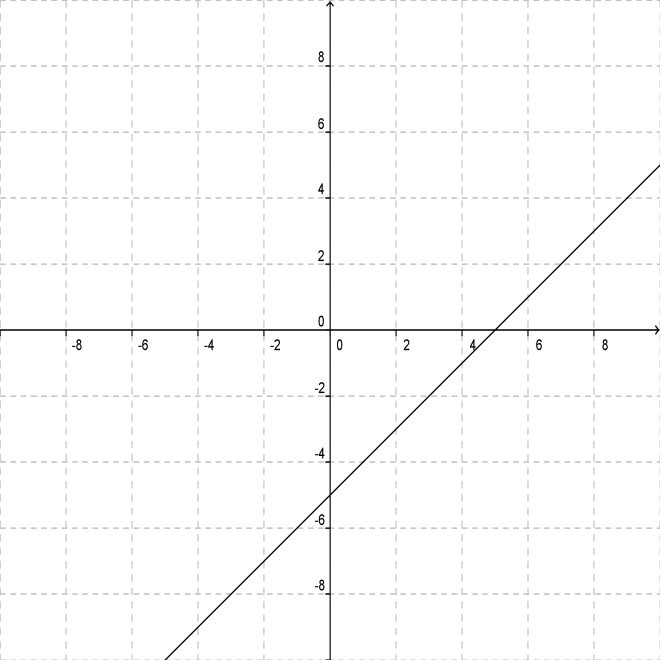 Small Group Practice	(KEY)				Determine whether each of the following represents a proportional relationship.  Explain why or why not.	Yes; the cross-products are equal.			Yes; the ratios of x-values to y-values are consistent, and the point (0, 0) is on the graph.$2600 for every 160 hours worked	$1800 for every 108 hours worked	No; .	No; the line does not cross through the origin.	Yes; the equation is in the form y = kx.xy0017214321428xy0017214321428